Сольфеджио 1 класс 6 урокВспомните, что такое ОКТАВА. 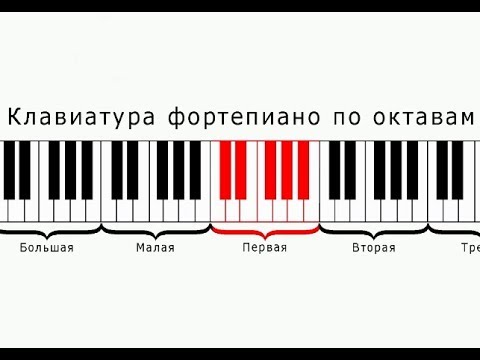                                      Вспомните, где пишутся ноты первой и второй октавы.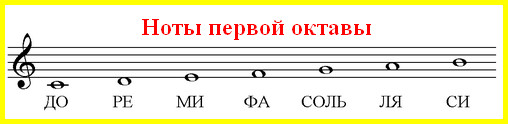 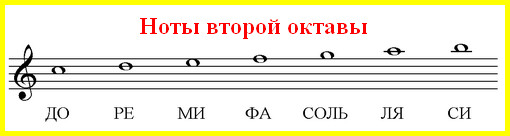                  Задание 1: Подпишите ноты первой и второй октавы.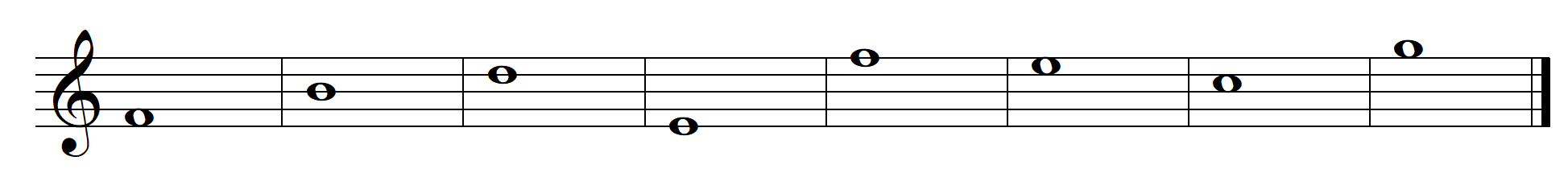 Задание 2. Спойте знакомую песенку по нотам и со словами, обведите  ноты второй октавы.«Пой, малышка, песенку»Чешская народная песня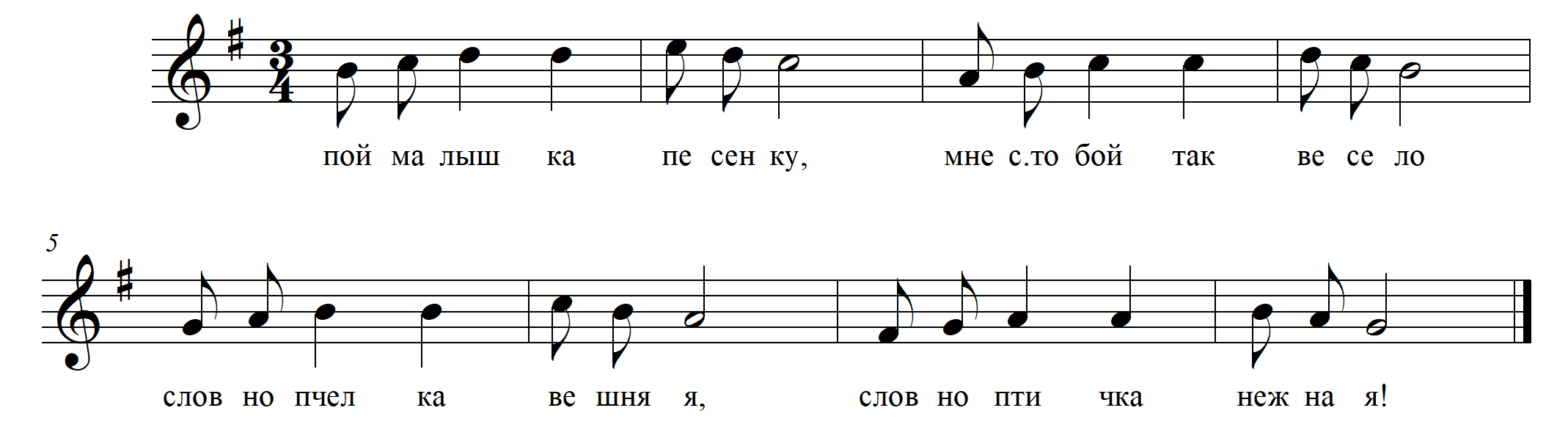 Задание 3. Перейдите по ссылке и исполните ритмический рисунок, можно использовать ложки или карандаш. https://www.youtube.com/watch?v=u2MXbqsSgLM